Místní akční skupina Královská stezka o.p.s.Registrační číslo žádosti: 08/005/41100/563/000109Vyhlašuje v souladu se strategickým plánem LEADER (SPL) – Zapomenutý kraj8. výzvu k předkládání Žádostí o dotace na projekty20. kolo příjmu žádostí SZIFProgramu rozvoje venkova, opatření IV.1.2. pro následující opatření (fichi)Typy podporovaných opatření v rámci Fiche  2Fiche 2 – Občanské vybavení a služby v MAS KSHlavní opatření – Občanské vybavení a služby v MAS KSVedlejší opatření – Rozhledny, pěší trasy, vinařské stezky, hippostezky a další tematické stezkyUpozornění: Každý projekt realizovaný v rámci Fiche, jež má i vedlejší opatření/podopatření, musí čerpat více než polovinu všech způsobilých výdajů z hlavního opatření/podopatření.Způsob podání žádostí:Žadatel nebo osoba pověřená ověřenou plnou mocí předá osobně 2 paré = vyhotovení (CD s žádostí o dotaci ve formátu pdf. + přílohy) v kanceláři MAS Královská stezka o.p.s. na adrese Habry 66, 582 81 Habry (MěÚ v Habrech, 2. Patro), doporučujeme po předchozím sjednání termínu na telefonu 774 489 322 (pan Charouzek) ve dnech:11.2.2014 (úterý) od 8:00 do 17:00 a 12.2.2014 (středa) od 8:00 do 13:00 hod.V jednom kole příjmu žádostí může žadatel podat v rámci jedné Fiche pouze jedinou Žádost o dotaci. Harmonogram výzvy:Zveřejnění výzvy:				20.1.2014Informační semináře pro žadatele:	20.1.2014, v Habrech v kanceláři MAS od 15:00Konzultace pro žadatele je:			13.1.2014 – 10.2.2014Příjem žádostí:					11.února 2014 a 12.února 2014 (do 13:00 hod)Kontrola žádostí MAS:				Únor  2014Výběr projektů Výběrovou komisí MAS:		24.2.2014 v zasedací místnosti v Habrech od 16:00Registrace žádostí na RO SZIF:		březen 2014 Kontrola žádostí RO SZIF:			březen – červen 2014Podpis Dohody na RO SZIF:			cca červen 2014Zahájení realizace projektů:		nejdříve od data registr. Žádosti na RO SZIF (tj. od 7.3.2014)Předkládání Žádosti o dotaci:Kompletní znění výzvy a Fiche, SPL, směrnice (transparentnost), formulář Žádosti o dotaci a další informace jsou k dispozici na stránkách www.kralovska-stezka.cz. Formulář Žádosti o dotaci a Pravidla (Opatření IV.1.2.) rovněž lze najít na stránkách www.szif.cz a na www.mze.cz. Žádosti o dotaci neobsahující všechny povinné přílohy či neúplné Žádosti o dotaci nebudou přijaty. Právoplatné rozhodnutí stavebního úřadu musí být doručeno s nabytím právní moci nejdéle před podáním dokumentace na SZIF.Místa realizace projektuVšechny vybrané projekty musí být realizovány na území MAS Královské stezka – viz. mapka, dále také na www.kralovska-stezka.cz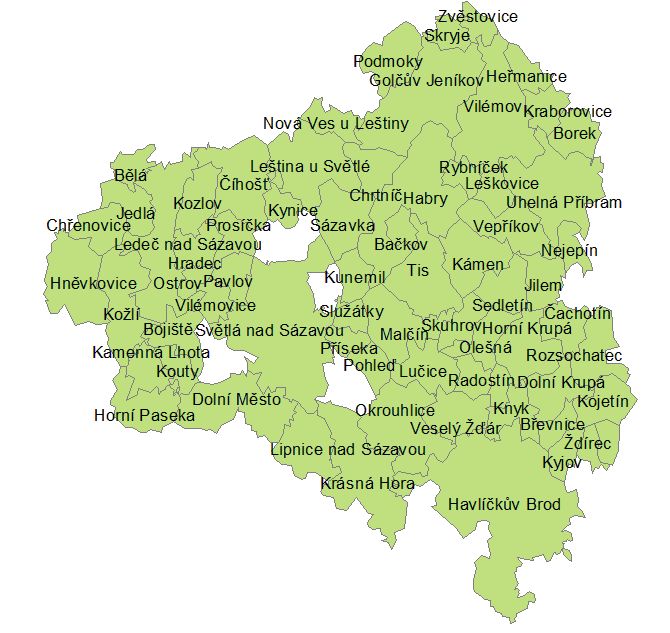 Kontaktní osoby pro konzultace projektů:Mgr. Gustav Charouzek, ředitel MAS Královská stezka, mobil 774 489 322e-mail: kralovska-stezka@centrum.czAdresa MAS: Habry 66, 58281, první patro budovy městského úřaduCelková částka prostředků pro 8. výzvu MAS KS: 398 653 KčCelková částka prostředků pro 8. výzvu MAS KS: 398 653 KčCelková částka prostředků pro 8. výzvu MAS KS: 398 653 KčČíslo FicheNázevMax. míra podporyAlokace Fiche KčMin/max. způsob. výdaje2Občanské vybavení a služby v MAS KS90, 60, 50, 40 %398 653 Kč (100 %)30 000/400 000Číslo FicheDefinici příjemce dotace2Obce podle zákona č. 128/2000 Sb., o obcích, ve znění pozdějších předpisů2Svazky obcí dle zákona č. 128/2000 Sb., o obcích, ve znění pozdějších předpisů a zákona č. 40/1964 Sb., občanský zákoník, ve znění pozdějších předpisů2Obecně prospěšná společnost podle zákona č. 248/1995 Sb., o obecně prospěšných společnostech, ve znění pozdějších předpisůSpolek podle § 214 zákona č. 89/2012 Sb., občanský zákoník, ve znění pozdějších předpisůÚstav podle § 402 zákona č. 89/2012 Sb., občanský zákoník ve znění pozdějších předpisůNadace podle § 306 zákona č. 89/2012 Sb., občanský zákoník ve znění pozdějších předpisůNadační fond podle § 394 zákona č. 89/2012 Sb., občanský zákoník ve znění pozdějších předpisů2Církve a jejich organizace dle zákona č. 3/2002 Sb., o svobodě náboženského vyznání a postavení církví a náboženských společností a o změně některých zákonů (zákon o církvích a náboženských společností a o změně některých zákonů (zákon o církvích a náboženských společnostech)2Zájmová sdružení právnických osob podle §20f a následujících zákona č. 40/1964 Sb., občanský zákoník, ve znění pozdějších předpisů, jsou-li jejich členy obce, svazky obcí2Příspěvkové organizace zřízené obcí